Военная история Мурманска началась с наступления в 1941 году немецко-фашистской армии сразу по нескольким направлениям. Для захвата земель Советского Заполярья со стороны Норвегии и Финляндии был развернут фронт «Норвегия». Немецкое командование планировало нападение на Кольский полуостров. Оборону полуострова обеспечивал Северный фронт, протяжённостью 500 км. Части Красной Армии, входившие в него, прикрывали Мурманское, Кандалакшское и Ухтинское направления. В оборонеполуострова принимали участие корабли Северного флота и сухопутные войска.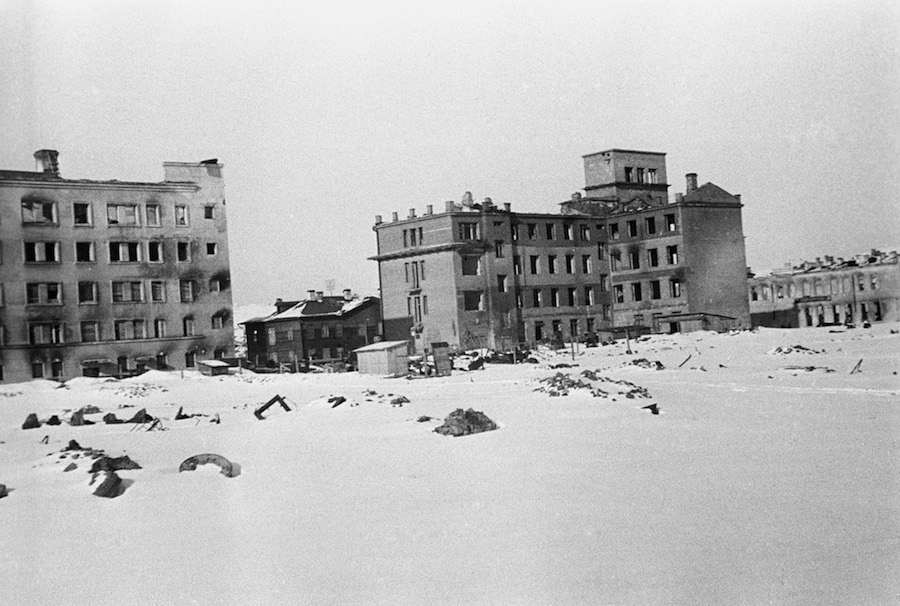 Великая Отечественная война 1941—1945 годов. Улица города после бомбёжки.Вражеское наступление на северном направлении началось 29 июня 1941 года, но советские войска остановили врага в 20—30 км от границы города. Героическое сопротивление наших бойцов в ходе ожесточённых оборонительных боёв привело к тому, что линия фронта оставалась неизменной до начала наступления наших войск в 1944 году. Мурманск — один из тех городов, которые стали прифронтовыми с первых же дней войны. По количеству сброшенных на город бомб Мурманск уступает только Сталинграду: он пережил 792 авиационных налёта, на город было сброшено 185 тыс. бомб. Однако Мурманск, важнейший для страны северный порт, выстоял и продолжал работать.  Под регулярными авианалётами жители города строили бомбоубежища, осуществляли разгрузку и погрузку кораблей, производили военную технику. За годы войны Мурманский порт принял 250 судов и обработал 2 млн тонн различных грузов.3 ЭШЕЛОНАс рыбными продуктами отправили мурманчане в осаждённый Ленинград25 368 ЛИТРОВкрови мурманчане сдали во время войны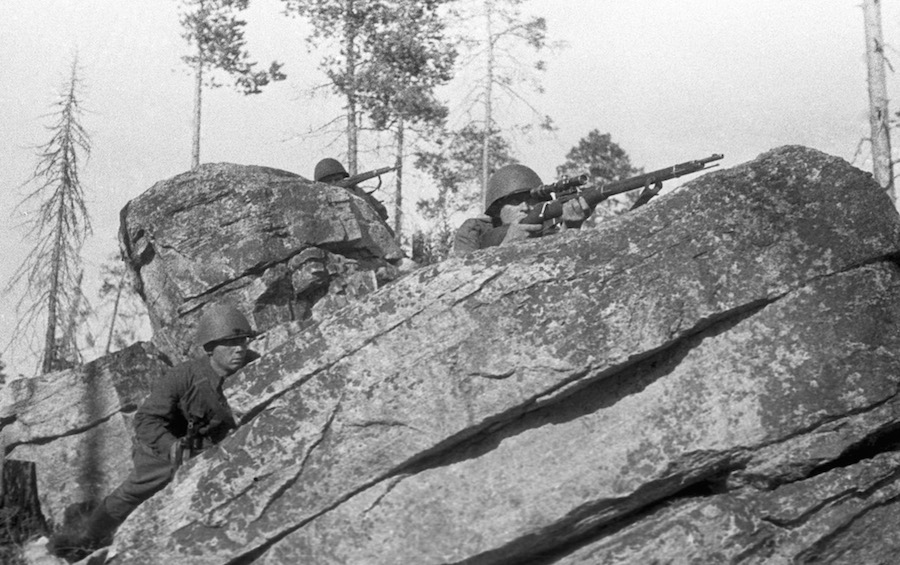 Снайперы Советской Армии сидят в засаде в районе Мурманска.Не оставались в стороне и рыбаки Мурманска, снабжая провиантом как жителей города, так и армию, — за три года они выловили 850 тыс. центнеров рыбы. Горожане, работавшие на верфях, отремонтировали 645 боевых кораблей и 544 транспортных судна. Кроме того, в Мурманске было переоборудовано под боевые корабли 55 рыболовецких судов. В 1942 году стратегическим военным плацдармом стали воды северных морей. Целью фашистов на Кольском полуостове было лишить СССР выхода к морям и взять реререзать все транспортные коммуникации со странами антигитлеровской коалиции. Главной задачей фашистов была изоляция СССР от выхода в море. Это им не удалось: в результате неимоверных усилий героев Северного флота было уничтожено более 200 боевых и около 400 транспортных кораблей противника. Осенью 1944 года угроза захвата Мурманска миновала.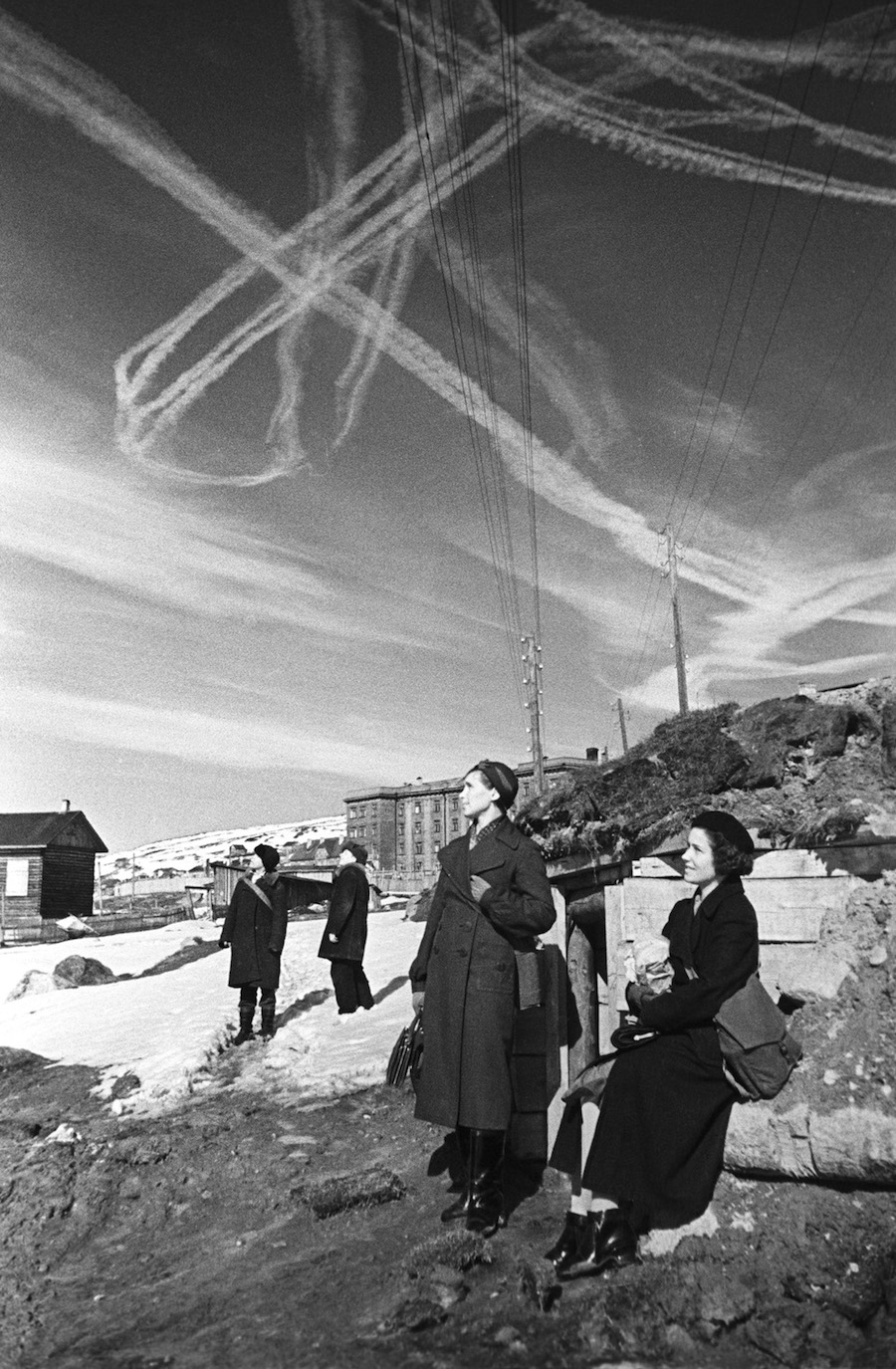 Мурманчане наблюдают за воздушным боем. Полярный фронт. Великая Отечественная война. Весна 1943 года.В 1944 году Президиум Верховного Совета СССР учредил медаль «За оборону Советского Заполярья». Город Мурманск получил звание города-героя 6 мая 1985 года. Самым известным памятником, посвящённым Великой Отечественной войне в городе-герое Мурманске, является мемориал «Защитникам Советского Заполярья», который находится в Ленинском округе города. Памятник был открыт 19 октября 1974 года в честь 30-летия разгрома немецко-фашистских войск и посвящён павшим героям. В народе памятник известен под именем «Алёша». Он выполнен в виде 35-метровой фигуры солдата в плащ-палатке и с автоматом за плечом. Рядом с памятником расположены два зенитных орудия.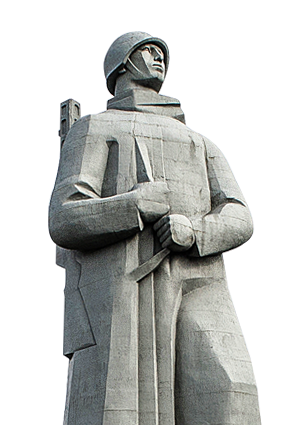 МЕМОРИАЛ «ЗАЩИТНИКАМ СОВЕТСКОГО ЗАПОЛЯРЬЯ В ГОДЫ ВЕЛИКОЙ ОТЕЧЕСТВЕННОЙ ВОЙНЫ». ПРОЕКТ КОМПЛЕКСА БЫЛ РАЗРАБОТАН АРХИТЕКТОРОМ И. А. ПОКРОВСКИМ И СКУЛЬПТОРОМ И. Д. БРОДСКИМ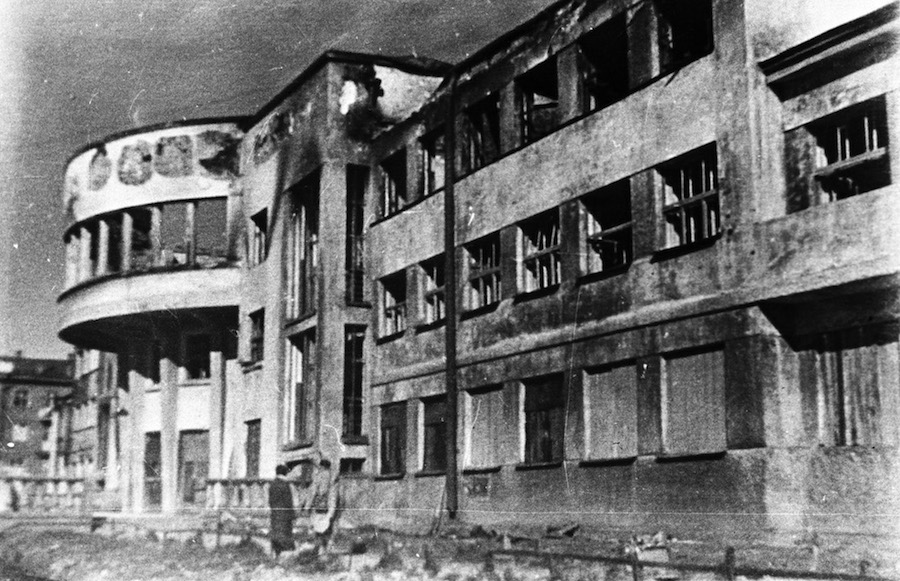 Великая Отечественная война 1941—1945 годов. Дворец культуры имени Кирова, разрушенный в июле 1942 года во время интенсивных бомбардировок Мурманска фашистами.Другим символом города стал памятный знак «Героям североморцам, погибшим в годы Великой Отечественной войны». Находится он в Ленинском округе города-героя Мурманска и, как и «Алёша», был открыт в октябре 1974 года. Памятный знак выполнен в виде наклонённой вперёд стелы из клёпаных металлических дисков. Он расположен на гранитном склоне сопки. На лицевой стороне виден якорь. Вся композиция ограждена цепями, поддерживаемыми артиллерийскими снарядами.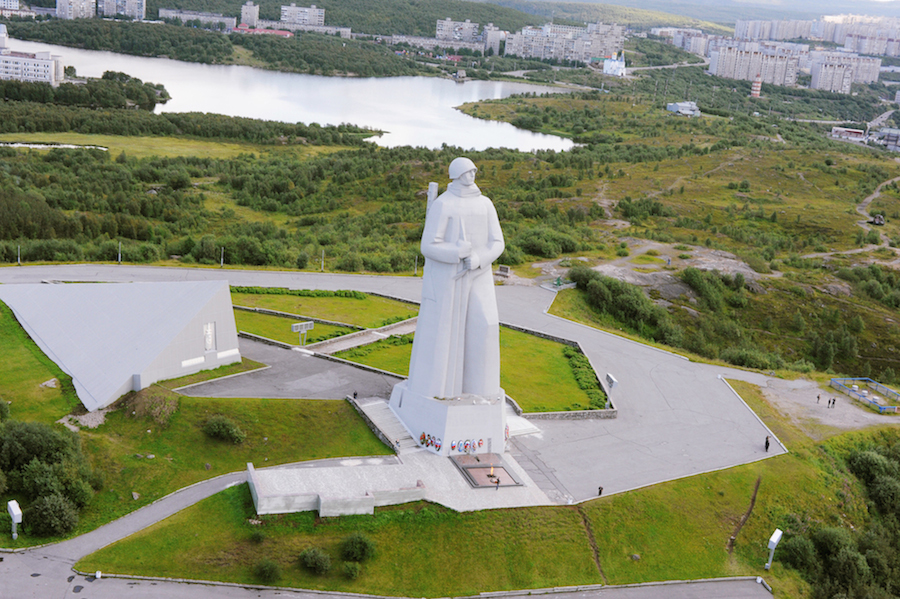 Мемориал «Защитникам Советского Заполярья в годы Великой Отечественной войны» («Алёша») — мемориальный комплекс в Ленинском округе города Мурманска.